2nd Grade Supply List   Riverbend Elementary 2017-2018Student List (place student’s name on these supplies)pencil case1 pack of cap erasers2 packs of pencils (recommend Ticonderoga)1 pack of colored pencils3 pronged folders with pockets2” binder 4 composition notebooksApproved student fees:  $5.50 Scholastic News, $5.00 agenda bookClassroom SuppliesPencils / cap erasersCollege ruled notebook paper Post-it NotesDonations AppreciatedSanitizing wipes, tissues, small prizes for prize box, hand sanitizer As we strive to maintain a safe learning environment, rolling backpacks are not permitted.Supply lists are a result of parent requests year after year.  We want our families to know, however, that we will provide each and every Riverbend student everything they need.  We thank our community for their support, generosity, and their love to start each new academic year excited about our school!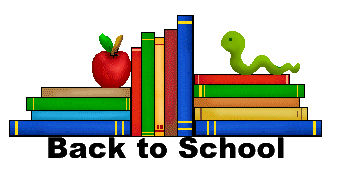 